See page 2 for press release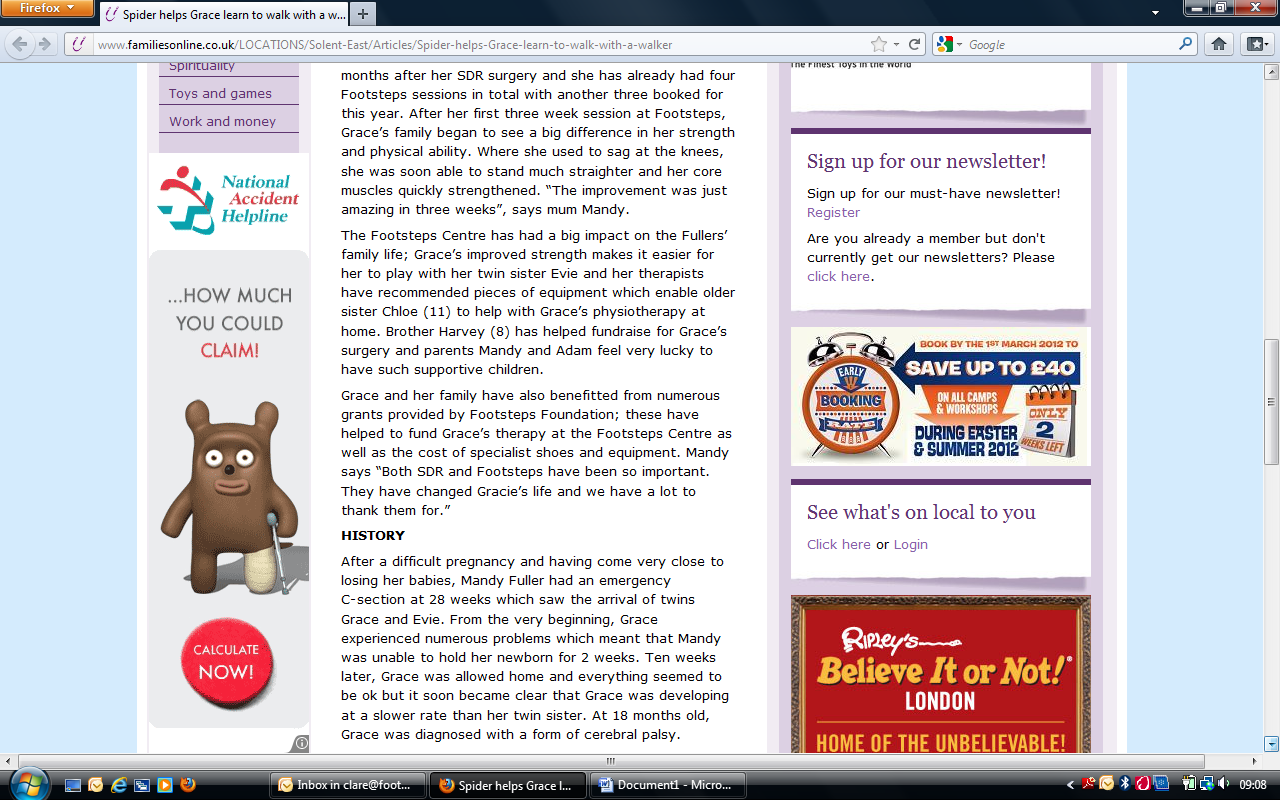 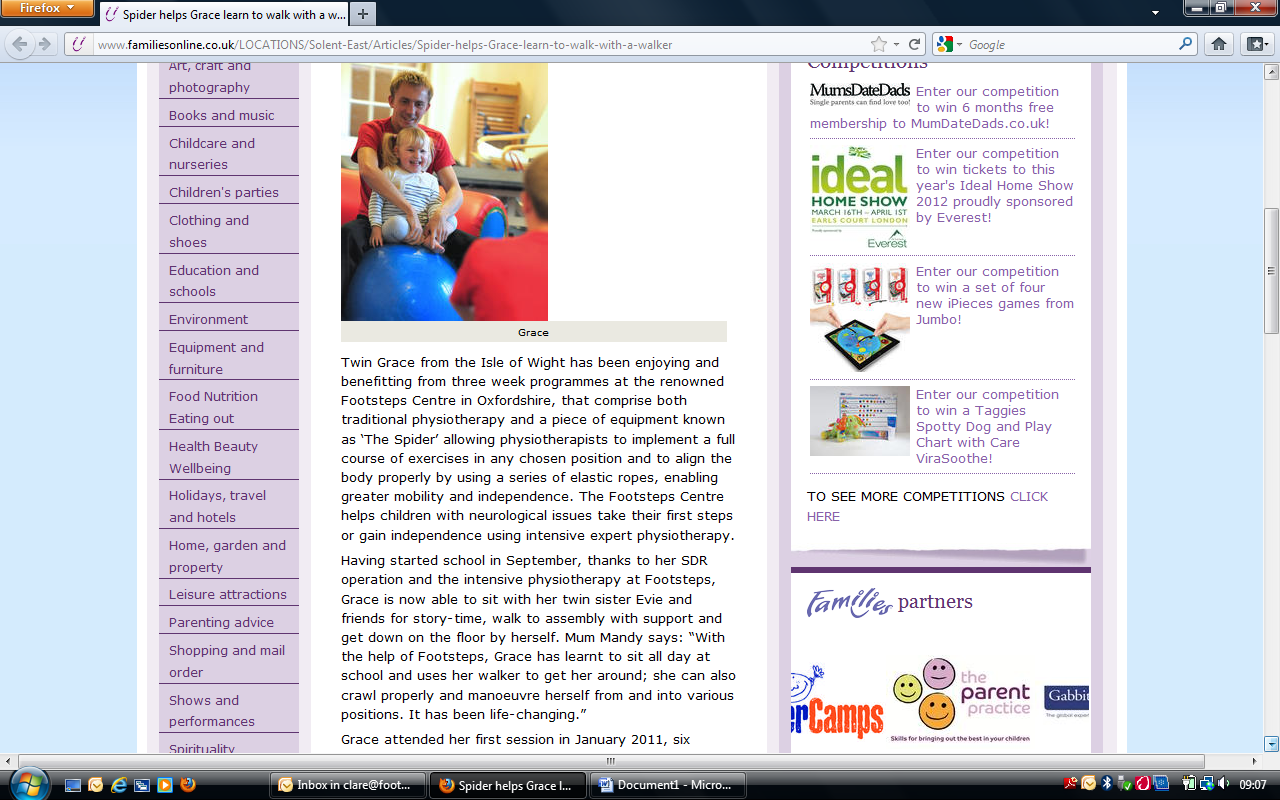 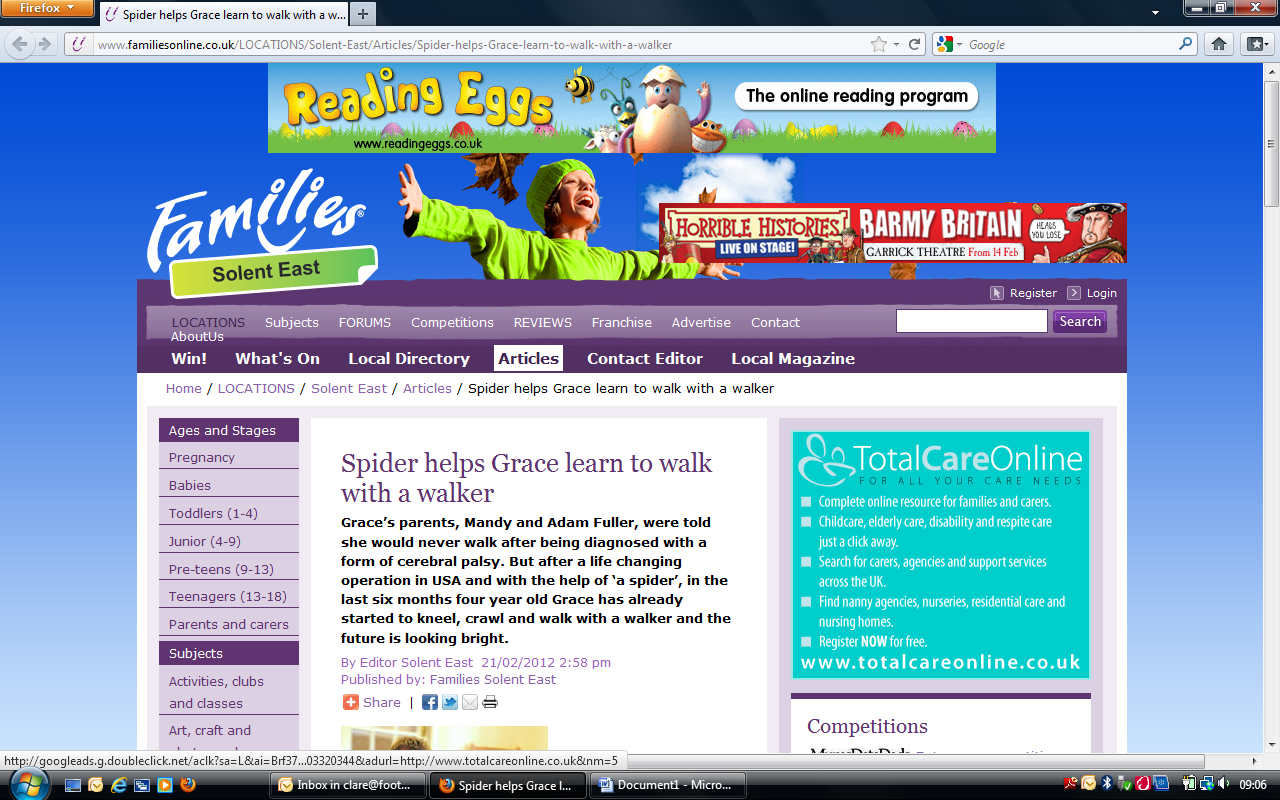 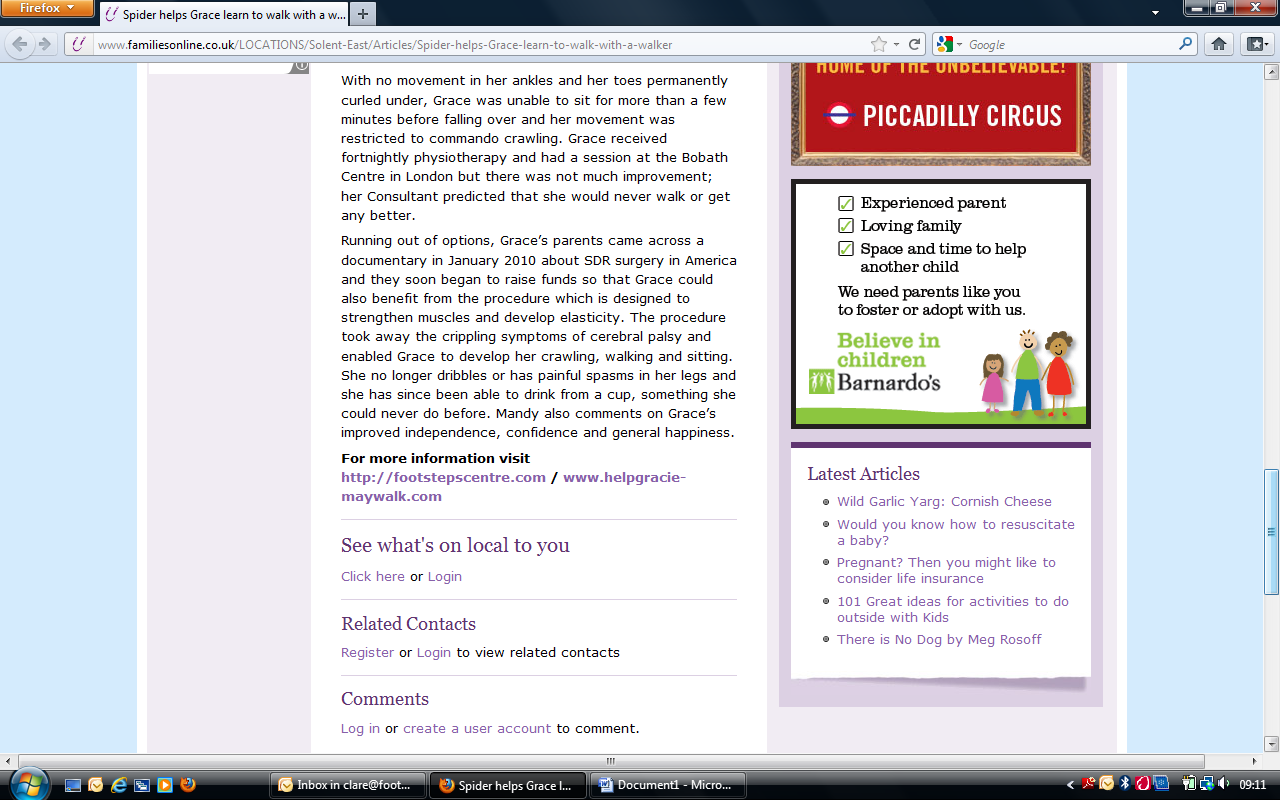 